This week we learned the letters F,f and N,n. The alphafriends were Fifi Fish and Nyle Noodle. Our high-frequency words were see and a. We read books with these words and wrote sentences in our journals. We talked about the importance of spaces between words when we read and write. We practiced counting the number of words in some sentences.Your child should be able to identify the following words:I   like   the   and   see   a* * * * * * * * * * * * * * * * *Throughout the week we have opportunities to practice independent reading. Our goal is to build stamina to be able to Read-to-Self for several minutes uninterrupted. 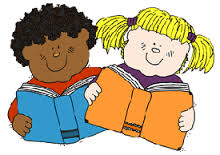 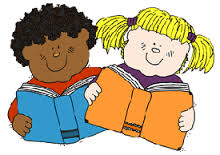 Over the next two weeks the kindergarten classes will be conducting the Phonological Awareness Literacy Screening. The PALS assessment checks students on their letter and sound identification, rhyming, sounding out of words, and tracking (pointing to the words). PALS will be conducted again in the spring to show student growth.* * * * * * * * * * * * * * * * *  In Math we practiced writing numbers correctly.We also worked on putting the numbers 1-9 in order. We learned about sorting objects by their attributes (large, small, thick, thin). Some of us sorted the objects by color and others sorted by shape.Please help your child learn his/her eight digit student ID number. This is their username and password to login on the computers in the lab. Knowing this number will help your child get on the computer faster and ultimately spend more time on the lesson. Your child brought home a Pizza Hut Book-It sheet to keep track of 12 books read during the month. When the sheet is returned your child will receive a coupon for a free personal pan pizza. The Book-It program runs October through March. * * * * * * * * * * * * * * * * *  Dates to Remember:Wednesday, October 12th	Scholastic Book Order dueFriday, October 14th Spirit Day (Wear Jeffery colors, popcorn is 50 cents/bag)Sunday, October 16th 	Jeffery Color RunFriday, October 21st  Fall Fest 5:30-8:00 pmWed-Fri, October 26th-28th   Parent-Teacher ConferencesPlease send a class snack for October next week. Have a wonderful weekend!**Calendar of events on back**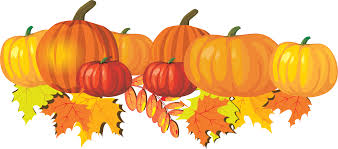 